Сценарий праздника Троица в детском саду для детей 5-6 лет.Цель: познакомить детей с особенностями празднования Троицы.Задачи:дать представления о содержании, истории и традиции праздника;раскрыть нравственные ценности народа через знакомство с пословицами и поговорками – как образцами народной музыки, народными песнями, танцами, играми и прочими забавами;возобновить традицию семейного празднования Троицы.Ход развлеченияПод русскую народную плясовую мелодию,  дети выходят на участок детского сада. Их встречают ведущие в русских народных костюмах.Ведущий.Придумано кем – то и просто, и мудроПри встречи здороваться «Доброе утро!»Здравствуйте, девочки!- Здравствуйте!Здравствуйте, мальчики! - Здравствуйте!Здравствуйте, взрослые! - Здравствуйте!Сегодня мы празднуем  Троицу и у нас в гостях отец – Виталий. Мы ему предоставляем слово.Ведущий.Вы не спать пришли, не стоять пришли,А Троицу-праздник встречать пришли.Троица зеленая, гостья наша дорогая,Ты пришла в воскресенье - всю неделюшку веселье.Ведущий.Троица - это старинный народный праздник земли, воды, леса. Троица - их день рождения. В этот день земля, вода и лес - именинники. С давних времен люди прославляли и оберегали лес, а больше всего народ любил березку - символ добра, любви и чистоты.Ребёнок.Праздник Троицы чудесной (Лера)
Нынче празднует народ.
Голоса хвалебной песней
Сотрясут церковный свод.
Вся земля во свете славы,
И ликуют небеса.
Горы, степи и дубравы
Чтут небесного Отца.
Ребёнок. (Милана)
Нынче Троица! Отрада
Наполняет всё кругом.
В небесах сияет слава,
Колокольный слышен звон.
Будь благословен вовеки,
Дивной милости Творец!
Пред тобою мы как дети,
Ты – наш любящий Отец!
1-й ребенок.Люблю березку русскую, (Ксюша)То светлую, то грустную,В зеленом сарафанчике,С платочками в карманчике.Ведущий. В Троицу нельзя было рубить и ломать лес. Разрешалось срубить только одну маленькую березку. Ее наряжали как красную девицу - в сарафан и платочек, ходили с нею в гости. Вот и к нам сегодня должны прийти девицы-красавицы со своей березкой. Посмотрите, а вот и они.Под русскую народную мелодию «Во поле береза стояла» выходят шесть девочек из старшей группы в русских сарафанах. Они идут плавно, хороводным шагом, парами. Две девочки в средней паре несут наряженную березку, ставят ее в центре. Девочки останавливаются полукругом, лицом к детям.Ведущий. Белая березка, милости просим к нам. Березонька белая, березонька кудрявая, на чем прибыла ты к нам?1-я девочка. На ковре, на золоте, на атласе, на бархате. (Лера)Ведущий. У кого же ты гостила?2-я девочка. У отца, у матери, у рода, у племени, у красных девушек.  (Таисия)Ведущий.Березонька кудрявая, кудрявая, моложавая!Под тобой, березонька, все не мак цветет.Под тобой, березонька, не огонь горит - Красны девицы в хороводе стоят,Для тебя, березонька, плясать хотят.Девочки исполняют хоровод вокруг березки.БерезкаМузыка Р. Рустамова Слова А. Матлиной1. Мы вокруг березки Хороводом стали,Яркие платочки Высоко подняли.    Припев.Ты, березка, посмотри, посмотри,Это пляшут девицы, девицы. (2 раза)2. Мы вокруг березки Весело гуляем,Весело гуляем,Ножками шагаем.3. Мы с тобой, березка,Поиграем в пряткиОтгадай, березка,Где же все ребятки.4.А теперь берёзка,Нам пора прощаться,Нам пора прощаться,Низко поклоняться.3-я девочка.  (Катя)Ой, девицы, ой, красные,В Троицу березоньку надо бы украсить.4-я девочка. Надо бы венки плести, косы завивати.  (Кристина)Под русскую народную мелодию «Во поле береза стояла» девочки украшают березку лентами, венками, приготовленными заранее.Ведущая. Девицы-красавицы, вы венки плели - желание загадывали. Через три дня придёте развивать березку. Если венок не завял — желание исполнится.Ведущая.Березка - красавица русских полей,Порадуй, березонька, наших детей!Ведущий.Все вместе хоровод мы заведем,Про березоньку споем.Хоровод: «Земелюшка чернозём».Ведущий. Как у наших у ворот собирается народ.Все со скрипочками да с балалаечками.Выходит группа детей в народных костюмах с музыкальными инструментами (ложками, бубнами, трещотками). Они исполняют частушки.1-й ребенок.  (Лера)Начинаю я припевку - первую, начальную,Я хочу развеселить публику печальную.2-й ребенок.  (Ярослав)На окошке два цветочка - голубой да аленький.Я парнишка боевой, хоть и ростом маленький.3-й ребенок.  (Ксения)В песнях радость, в песнях - горе,В песнях и весельице.Только в песнях нахожу сердечку утешеньице.4-й ребенок.  (Милана)Мы частушки петь кончаемИ садимся в решето,Уезжаем мы в деревнюЗа частушками еще.Ведущий. Песня, русская песня, как же ты хороша!Песня, русская песня, жизни нашей душа!Песня: «Во поле берёзка стояла».Девица. Здравствуйте ребята!У меня в лесу тишина, покой, птички поют,  и вдруг слышу, громко песни поют. Ведущий. Здравствуй, Девица! Не обижайся на нас. Мы сегодня Троицу празднуем, день рождения земли, леса и воды.Девица. Хорошо, не сержусь. Я-то думала, что вы пришли костры жечь, птичьи  гнезда разорять, да лес ломать. Таких я не люблю и лес от них защищаю. А я хочу с вами тоже поиграть.Игра: «Передай веночек».Вы ребята не зевайте и венок передавайте,Пусть от друга к другу идёт он по кругу,Вы ребята не зевайте и венок передавайте,Только перестану петь и венок нужно надеть.Ведущий. Чтобы цвела наша земля, чтобы росли на ней цветы и деревья, нужен дождь, нужна вода. Вот поэтому в Троицу девушки бросали березку в реку или озеро и зазывали дождь.5-й ребенок.  (Катя)Туча со громом сговаривались:Пойдем, гром, погуляем с тобойПо полям, по деревням,Во ту да в другую сторону.Ведущий. И шли дожди проливные, поливали луга заливные, благодарил народ дождь, без воды все засохнет, все погибнет. ЗАГАДКИВедущий: А вот и еще одна забава, любимая детьми и взрослыми – загадки. А кто из вас умеет отгадывать загадки?Кто придумать этот мирТак чудесно смог?Жизнь, кто людям подарил?Ну, конечно…(Бог).Как Господь людей всех любит,Так и мы должны любить.Помните об этом, людиИ давайте в мире …(жить).Если кто тебя обидел,Бог учил нас не кричать.В сердце не держать обидыА от всей души …(прощать).У кого она в достатке,С тем дружит легко и гладко.Для души приобретуЯ у Бога …(доброту).Нас в любое время годаУчит мудрая природа.Птицы учат пению,Паучок…(терпению).Пчелы в поле и в садуОбучают нас…(труду).И к тому же в их трудеВсе по справедливости.Отражение в водеУчит нас …(правдивости).Учит снег нас чистоте,Учит солнце…(доброте)И при всей огромностиОбучает …(скромности).У природы круглый годОбучаться нужно.Нас деревья всех пород,Весь большой лесной народУчит крепкой…(дружбе).Ведущий. Спасибо тебе, Девица  за игры интересные.Девица. Спасибо вам, ребята, за то, что отмечаете день рождения леса, земли нашей. Вот вам от меня угощение.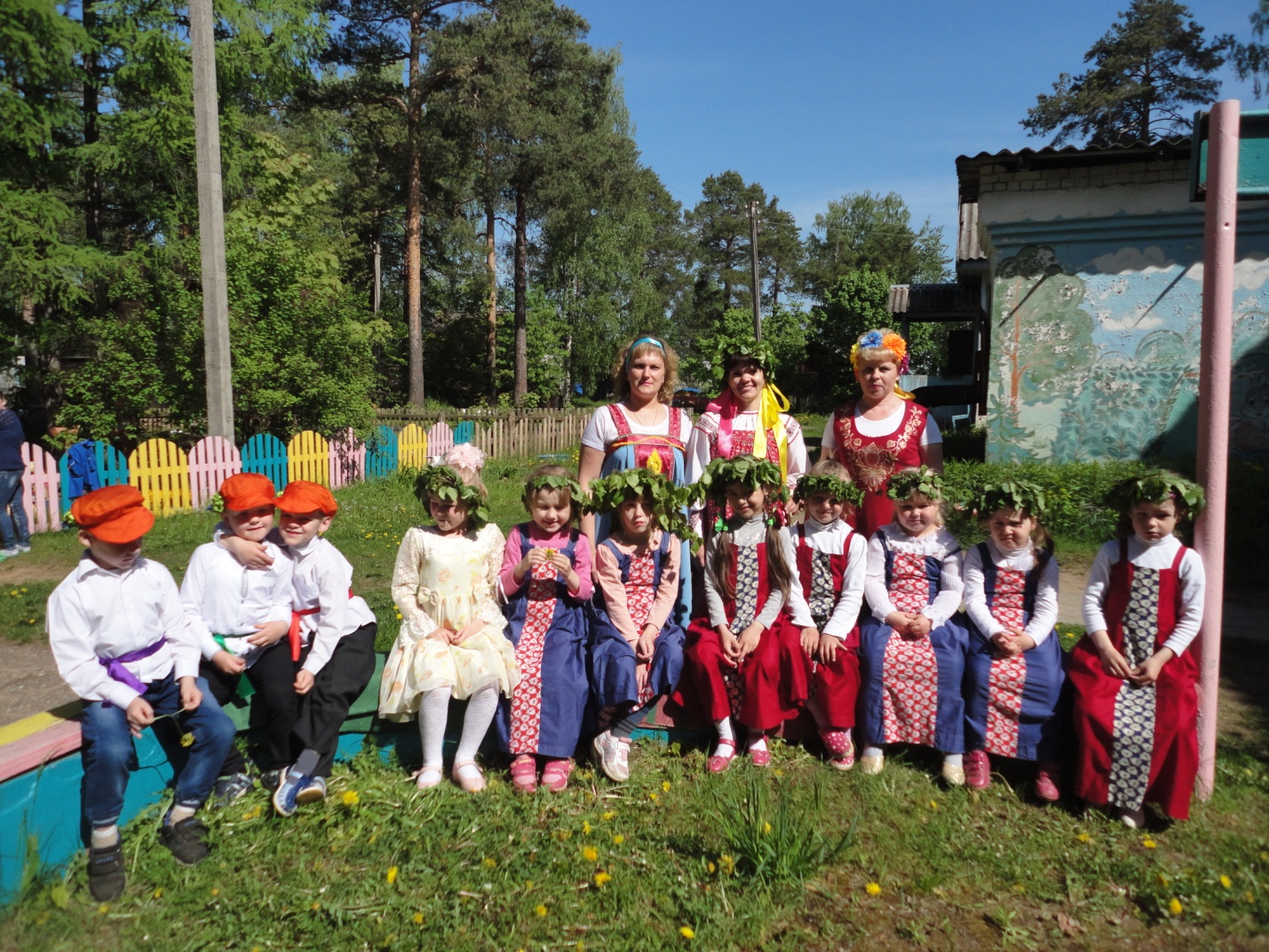 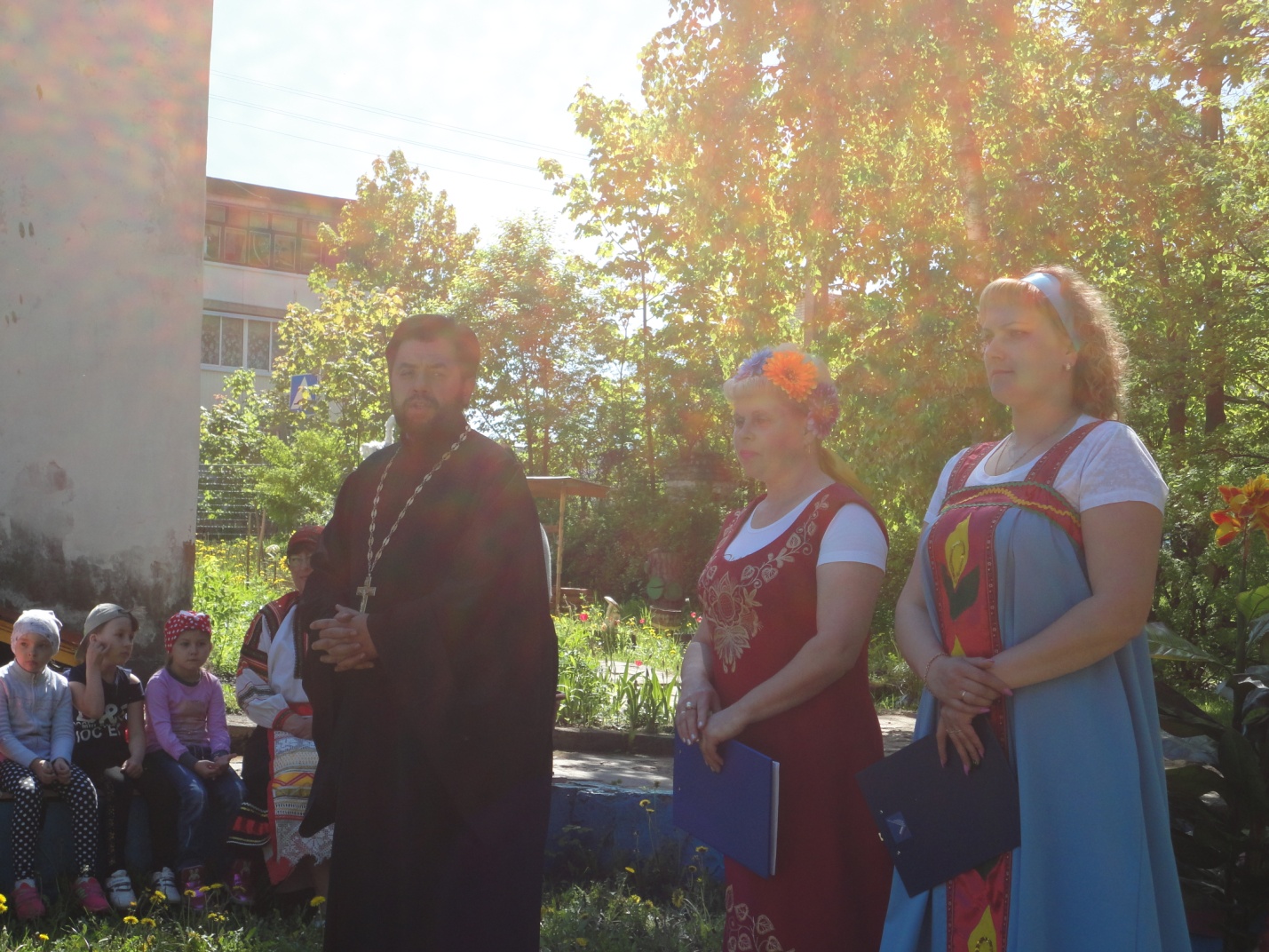 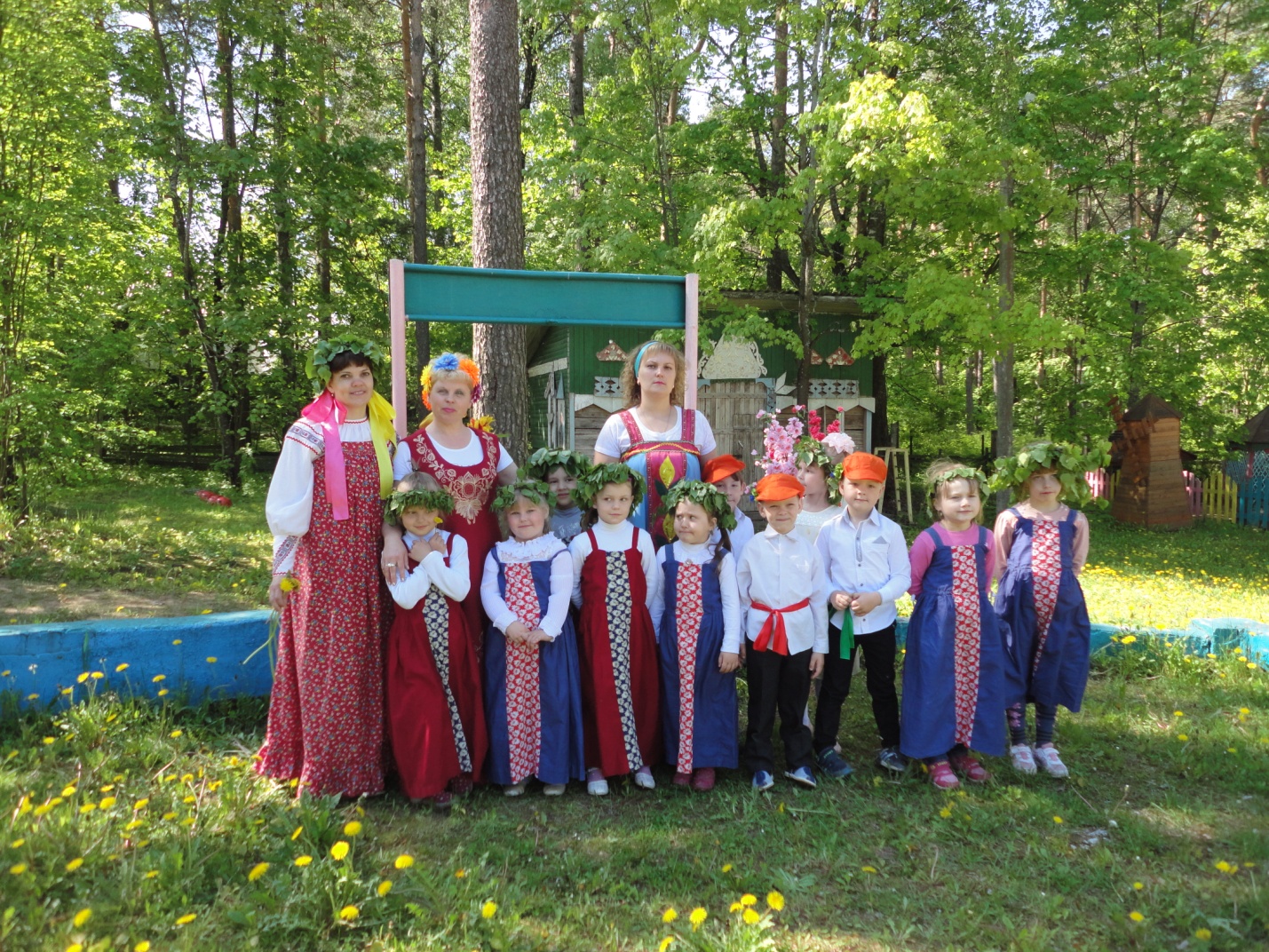 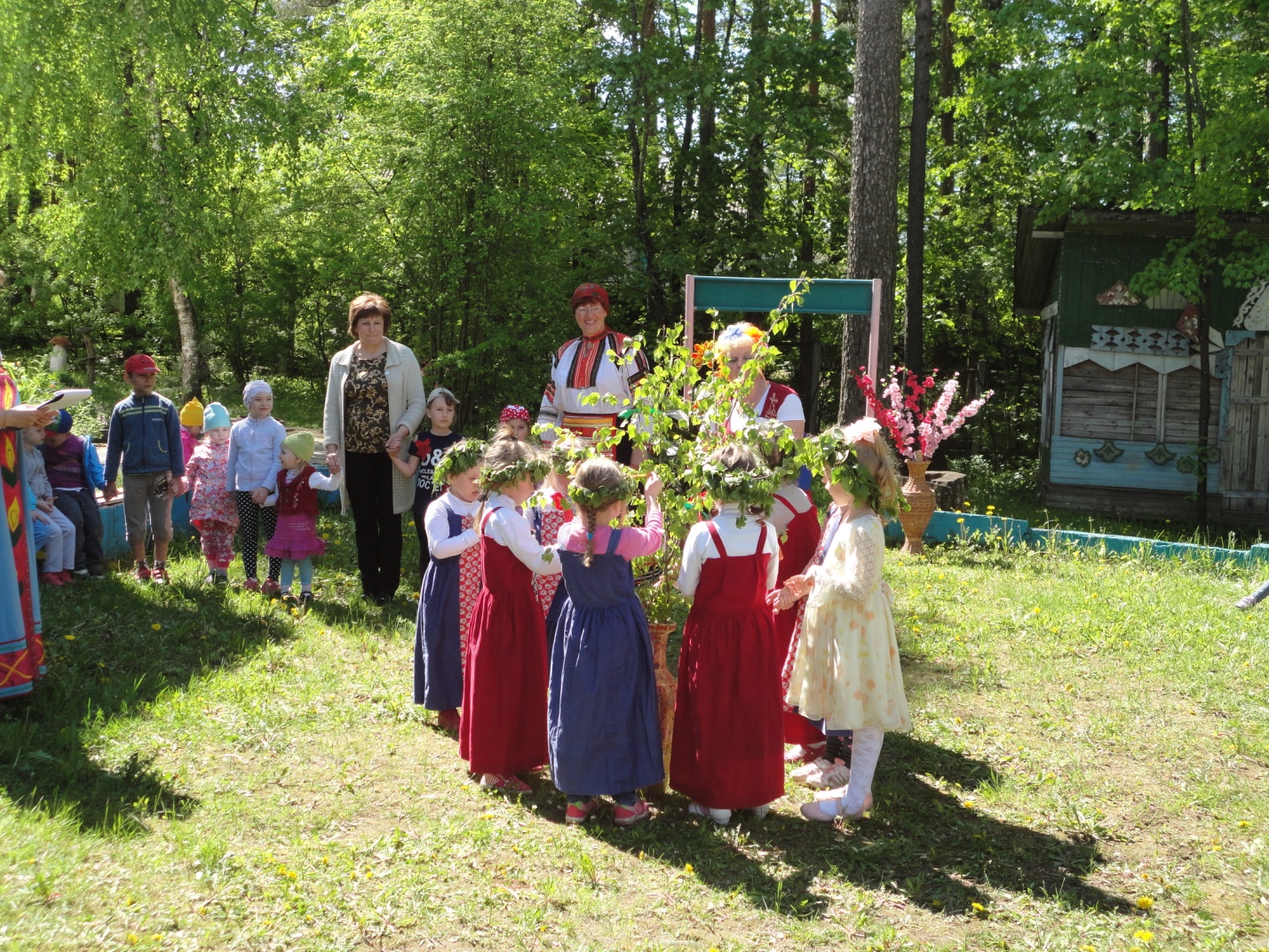 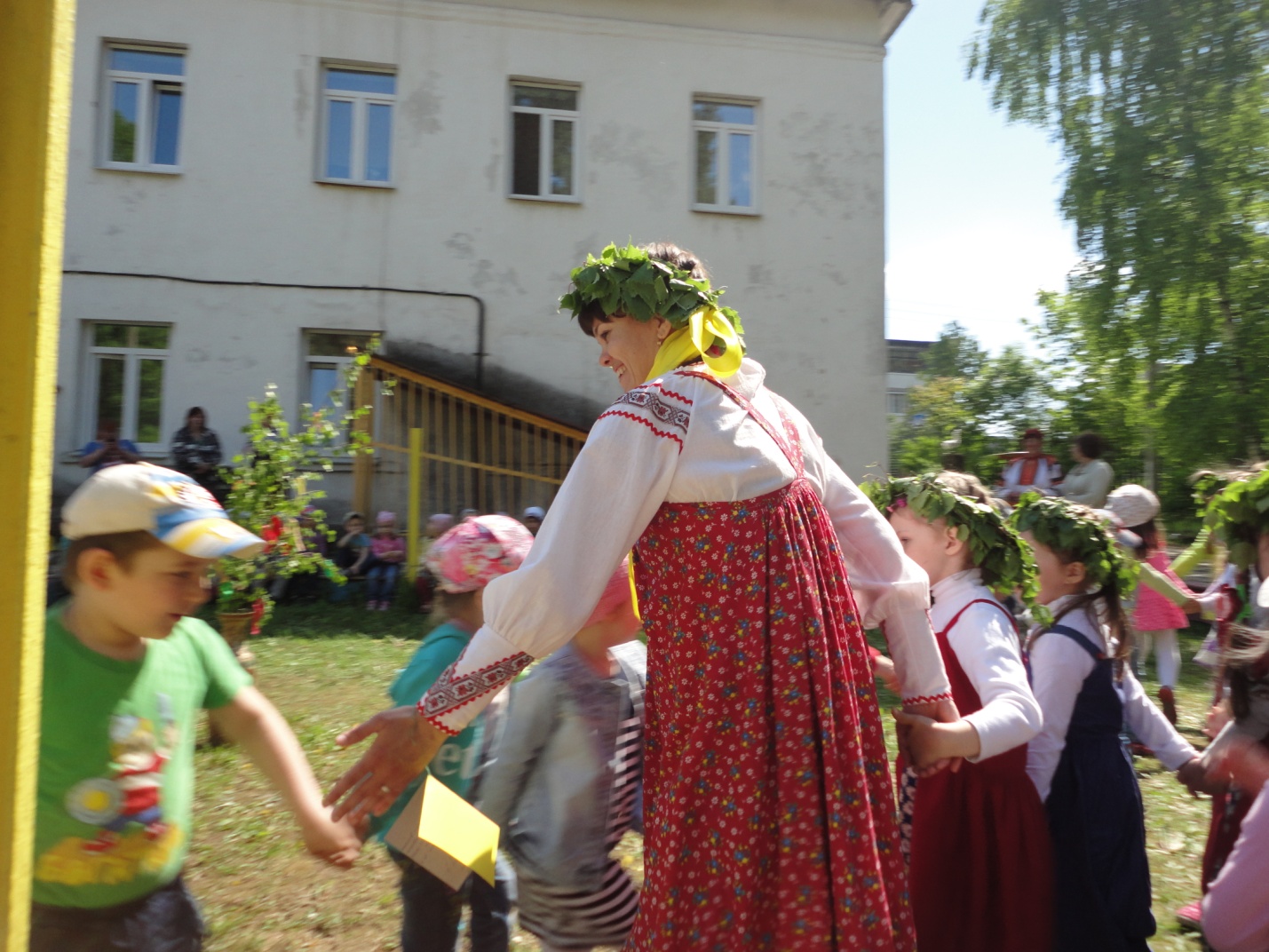 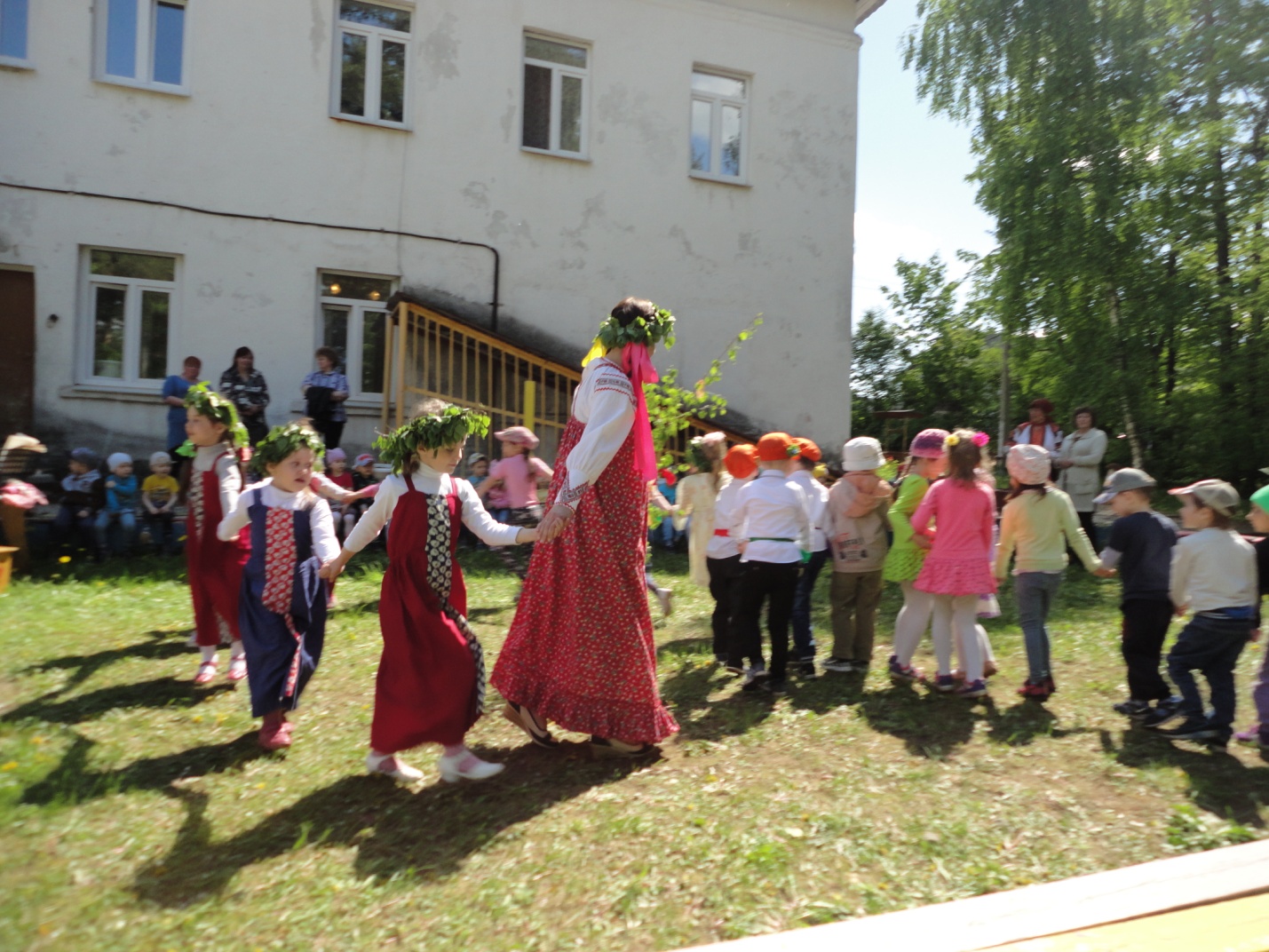 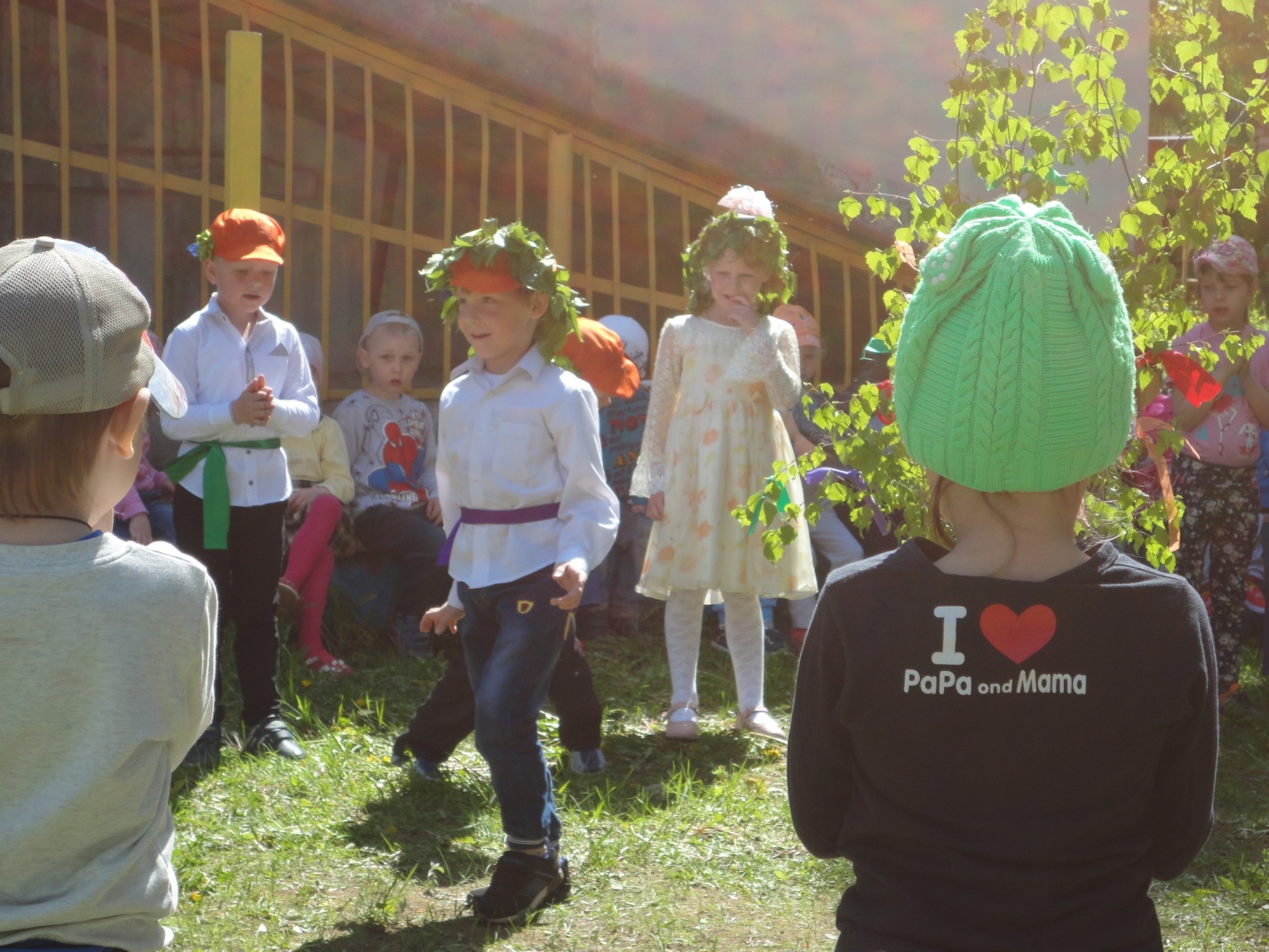 